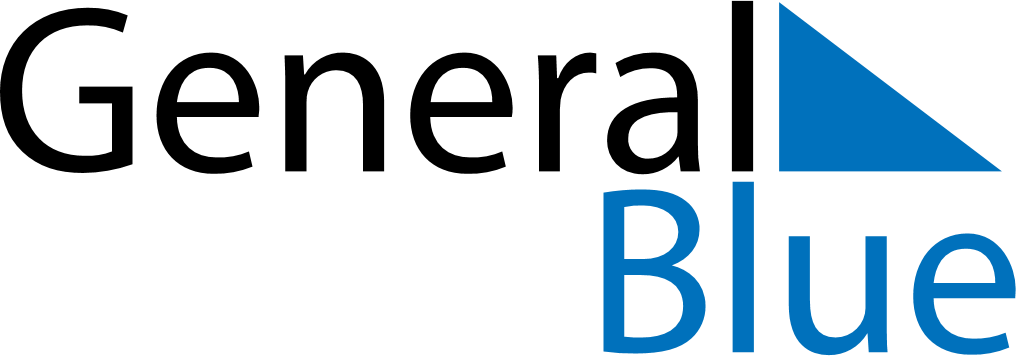 June 2020June 2020June 2020VenezuelaVenezuelaMONTUEWEDTHUFRISATSUN12345678910111213141516171819202122232425262728Battle of Carabobo2930